Уважаемые коллеги!В целях организованного информирования обучающихся и их родителей (законных представителей) о проведении государственной итоговой аттестации по образовательным программам основного общего образования (далее – ГИА-9) в 2015/2016 учебном году в Ярославской области направляем:- лист информирования обучающегося и его родителей (законных представителей) по вопросам организации и проведения ГИА-9 (Приложение 1);- Памятку для участников ГИА-9 и их родителей (законных представителей) (Приложение 2);- Правила заполнения бланков ответов участников основного государственного экзамена (Приложение 3).Обращаем Ваше внимание на необходимость соблюдения сроков информирования участников ГИА-9 и ознакомление участников ГИА-9 с порядком и требованиями организации и проведения ГИА-9 под подпись.Рекомендуем взять на контроль организацию ознакомления обучающихся с правилами заполнения бланков ответов участников основного государственного экзамена.Приложение: на 15 л. в 1 экз.Пиленкова Ирина Николаевна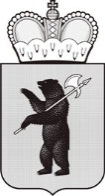 ДЕПАРТАМЕНТ ОБРАЗОВАНИЯЯРОСЛАВСКОЙ ОБЛАСТИСоветская ул., д. . Ярославль, 150000Телефон (4852) 40-18-95Факс (4852) 72-83-81e-mail: http://yarregion.ru/depts/dobrОКПО 00097608, ОГРН 1027600681195,ИНН / КПП 7604037302 / 76040100128.01.2016 № ИХ.24-0336/16На №          от          Руководителям органов местного самоуправления, осуществляющих управление в сфере образованияРуководителям ГОУ ЯО специальных (коррекционных) общеобразовательных школ, ГОУ ЯО «Рыбинская общеобразовательная школа», ГОУ ЯО "Центр помощи детям"